ΔΙΑΙΡΕΣΗ ΚΛΑΣΜΑΤΩΝ1. Συμπλήρωσε τα παρακάτω κενά:(α)   Για να πολλαπλασιάσουμε δύο κλάσματα ............................................................................................................. ....................................................................................................................................................................................(β)   Δύο αριθμοί λέγονται αντίστροφοι, όταν .............................................................................................................(γ) Ο αντίστροφος του αριθμού κ είναι ο ............, του  είναι ο ............ και του  είναι ο .............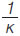 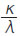 (δ)   Μόνο ο αριθμός ............ ισούται με τον αντίστροφό του.2.Υπολόγισε τα γινόμενα: 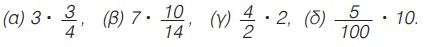 3.Βρες τα γινόμενα: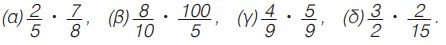 1.Να κάνεις τις διαιρέσεις: 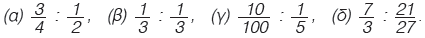 1.Να κάνεις τις διαιρέσεις: 2.Να βρεις τα πηλίκα: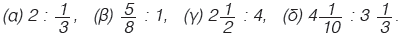 3.Να κάνεις τις διαιρέσεις: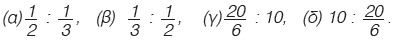 4.Να κάνεις τις διαιρέσεις: (προηγούνται οι πράξεις στις παρενθέσεις)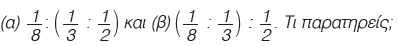 